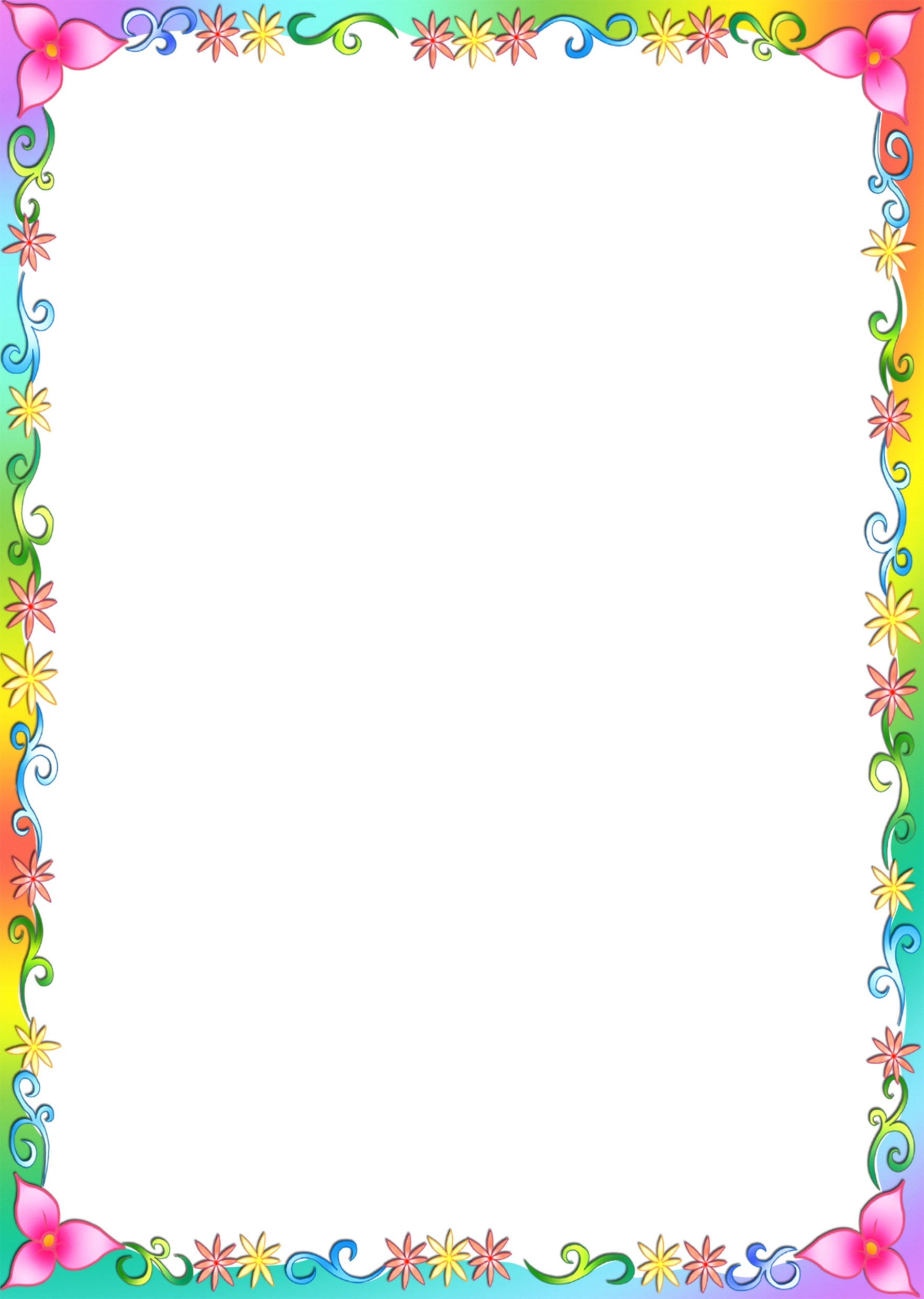 Консультация для родителей«Роль семьи в воспитании патриотических чувств у дошкольников»Подготовили: Ланцова О.В., Сабгатулова К.П.Основа воспитания человека закладывается в семье. Первым окружающим ребенка миром является семья. Семья – это целый мир, в котором живет ребенок. Чувство Родины начинается с восхищения тем, что видит перед собой ребенок, чему он изумляется и что вызывает отклик в его душе. В нравственно-патриотическом воспитании огромное значение имеет пример взрослых, в особенности же близких людей. Патриотизм надо прививать с раннего детства. Но подобно любому другому чувству, патриотизм обретается самостоятельно и переживается индивидуально. Он прямо связан с личной духовностью человека, ее глубиной. Патриотическое воспитание, интерес к духовному началу нашей жизни должны начинаться в семье. Любовь к родным местам, гордость за свой народ, ощущение своей неразрывности с окружающим миром, желание сохранить и приумножить богатство своей страны начинается у ребенка с отношения к семье, к самым близким людям - к матери, отцу, бабушке, дедушке. Это корни, связывающие его с родным домом и ближайшим окружением.Семья и детский сад, имея свои особые функции, не могут заменить друг друга и должны взаимодействовать во имя полноценного развития ребенка. С чего начинать патриотическое воспитание? Расширяйте собственный кругозор.Обращайте внимание ребенка на красоту родного города.Во время прогулки расскажите, что находится на вашей улице, поговорите о значении каждого объекта.Учите ребенка правильно оценивать свои поступки и поступки других людей.Читайте ему книги о родине, ее героях, о традициях, культуре своего народа.Приобщайте ребенка к истокам русской народной культуры. Знакомьте с художественной литературой по фольклору – сказками, былинами, преданиями; посетите выставки народного декоративно-прикладного искусства. Дайте представление о работе общественных учреждений: почты, магазина, библиотеки и т.д. Понаблюдайте за работой сотрудников этих учреждений, отметьте ценность их труда.Поощряйте ребенка за стремление поддерживать порядок, примерное поведение в общественных местах.Вместе с ребенком принимайте участие в труде по благоустройству и озеленению своего двора, участка детского сада.Уважаемые родители! Ребенок воспринимает окружающую действительность именно так, как она непосредственно предстает перед ним.                                                                                   Для ребенка именно вы – пример для подражания.